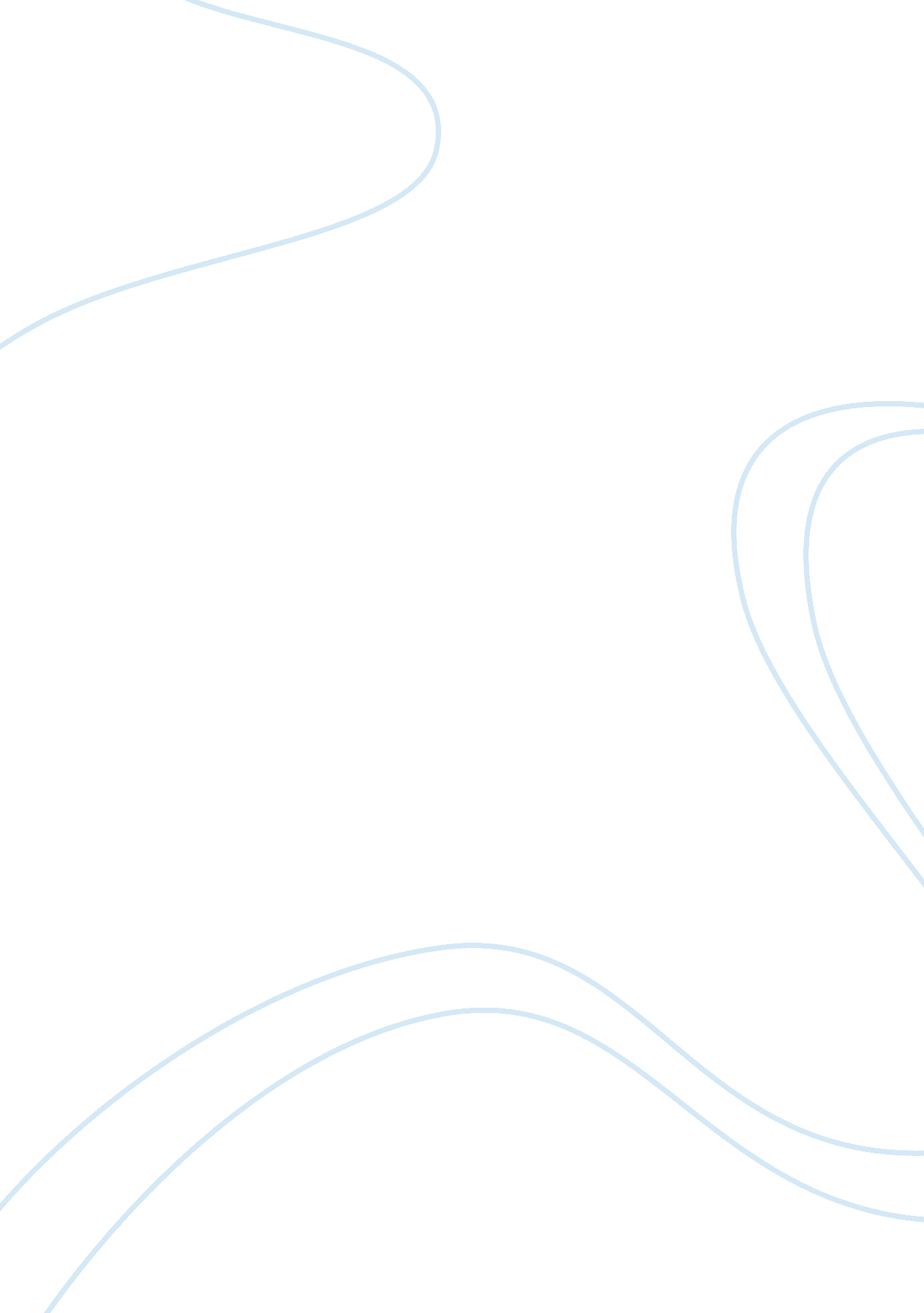 Wichita confronts contaminationPolitics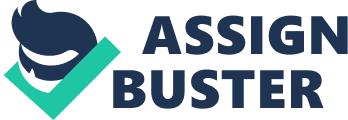 Review of the Wichita Confronts Contamination case study The Wichita Confronts Contamination case study mentions that political bargaining is essential because it gives every party a win-win situation. This is most notably because of the misunderstandings that were experienced between all the parties. The political bargaining in Cherchers point of view gave everyone a piece of the bargaining objective. This made everyone at least pleased with the offer in place rather than pleasing some and displeasing the rest hence the term “ win-win situation”. 
The political bargaining played an important role in the outcome which was unifying the central government. This led to the application of a federalist system in Wichita that gave the local governments the power of solving their problems instead of taking them to the higher government levels. This saved the town from an unattractive scenario that involved economic meltdown. This saved many businesses from huge losses. 
Intergovernmental relations refer to how the different units of the government interact with each other as a whole. It is also how they work hand in hand to achieve their purposes and take responsibility of their different roles. It is how these entities also share the power. It is an assessment of how the branches of the government which primarily have different functions are united by the almost similar responsibilities to work as a whole. 
According to (Conlan), Cherchers had to align mutual inducements as a way of keeping all the government levels in check. This led to the creation of a win-win situation. If this was not applied there probably would be more conflicts between the intergovernmental institutions. 
References 
Stillman, R. (2009). Public Administration: Concepts and cases. Denver: Wadsworth Cengage Learning. 